SERVIÇO PÚBLICO FEDERAL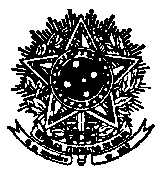 MINISTÉRIO DA EDUCAÇÃOUNIVERSIDADE FEDERAL DE SANTA CATARINASECRETARIA DE RELAÇÕES INTERNACIONAISAVENIDA DESEMBARGADOR VITOR LIMA, N.º 222 – TRINDADECEP: 88.040-400 - FLORIANÓPOLIS - SCTELEFONE: +55 48 3721-6200 | E-MAIL: sinter@contato.ufsc.br
Programa de Mobilidade Acadêmica Internacional (MAI) de Curta Duração

Formulário de InscriçãoIDENTIFICAÇÃONome do candidato:__________________________________________________________________________
Data de Nascimento:____________________________ Naturalidade:__________________________________
Filiação: Pai: _______________________________________________________________________________
               Mãe:_______________________________________________________________________________
Matrícula: _______________________Curso:_____________________________________________________
CPF:_____________________ E-mail: __________________________________________________________
RG nº: ___________________ Emitido por_________________________ em:___________________________
Dados bancários: Banco:_______________________ Agência:______________ Conta:____________________

ENDEREÇO RESIDENCIALRua: _______________________________________________________Nº _____________
Complemento:______________________________Bairro:____________________________
Cidade/UF:________________________________________CEP: _____________________
Celular:______________ Telefone de Contato:________________ Nome contato:_________	

CURSO PRETENDIDONome do curso:_____________________________________________________________________________Instituição ofertante:_________________________________________________________________________
Local:_______________________________________Período:_______________________________________Link do curso pretendido:_____________________________________________________________________
2ª OPÇÃO CURSO (não obrigatória)Nome do curso:_____________________________________________________________________________Instituição ofertante:_________________________________________________________________________
Local:_______________________________________Período:_______________________________________Link do curso pretendido:_____________________________________________________________________
3ª OPÇÃO CURSO (não obrigatória)Nome do curso:_____________________________________________________________________________Instituição ofertante:_________________________________________________________________________
Local:_______________________________________Período:_______________________________________Link do curso pretendido:_____________________________________________________________________